		Estimated Start: 10-04-2014Estimated End: 11-27-2014Total Hours Allocated: 0Scan To Learn More:
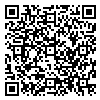 Bill To:		Brought to you by…                                                                           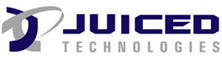 http://www.juicedtech.comXYZ LLC - Test Project XYZ,  Brought to you by…                                                                           http://www.juicedtech.comTaskAssign ToProject PhasePriorityHRs Allocated# of ActivitiesNot StartedTest TaskKeith JusasMedium0TestChristine BoylanPost ProjectMedium0Not Started0PROJECT TOTAL0